МУНИЦИПАЛЬНОЕ УЧРЕЖДЕНИЕ«УПРАВЛЕНИЕ ОБРАЗОВАНИЯ»ЭЛЬБРУССКОГО МУНИЦИПАЛЬНОГО РАЙОНАКАБАРДИНО-БАЛКАРСКОЙ РЕСПУБЛИКИ361624, Кабардино-Балкарская Республика, город Тырныауз, проспект Эльбрусский, №-39Тел.4-39-25, e-mail:obrelbrus@yandex.ru   ПРИКАЗ 25.03.2020 г. 	                          г.п. Тырныауз                                        № 74О режиме труда  МУ «Управление образования» местной администрации Эльбрусского муниципального района  и  мерах по нераспространению новой коронавирусной инфекции (2019 –nCoV)	В целях соблюдения мер по нераспространению новой коронавирусной инфекции (2019 –nCoV) , в соответствии с пунктом 23 поручения Правительства Российской Федерации от 16 марта 2020 г. № ММ-П9-1861,  методическими рекомендациями по режиму труда органов государственной власти, органов местного самоуправления и организаций с участием государства министерства труда и социальной защиты Российской Федерации  от 16.03.2020 г.  № 19-0/10/П-2262,  письма   министерства труда и социальной защиты Российской Федерации  от 18.03.2020г. № 19-0/10/П-2382, об организации дистанционной профессиональной служебной деятельности государственных гражданских служащих субъектов Российской  Федерации,  протокола заседания  рабочей группы Государственного совета Российской  Федерации по противодействию распространения новой коронавирусной инфекции, вызванной 2019 –nCoV от 20.03.2020 года № 4-28-3/20,  Указом Главы Кабардино-Балкарской Республики от 18 марта 2020 г. № 19-УГ "О введении на территории Кабардино-Балкарской Республики режима повышенной готовности и принятии дополнительных мер по предотвращению распространения новой коронавирусной инфекции (2019-nCoV)»	ПРИКАЗЫВАЮ:Максимально сократить количество проводимых массовых мероприятий, в том числе деловых (межведомственных, рабочих совещаний, заседаний, конференций и т.п.), спортивных, культурных и развлекательных, и, по возможности, проводить их в видеоформате или без участников, допуская возможность проведения только чрезвычайно важных и неотложных мероприятий.	Временно (до 1 апреля 2020 г.) ограничить личный прием граждан, пришедшим на личный прием рекомендовать обращаться в письменной форме, разместить данную информацию на стендах, официальных сайтах (Толбаева Д.,  Кочкаров А.).Обеспечить оптимальный режим рабочего (служебного) времени и времени отдыха гражданских служащих, муниципальных служащих и работников МУ «Управление образования» местной администрации Эльбрусского муниципального района.Составить гибкий график прибытия/убытия на рабочее (служебное) место, позволяющий избежать скопления гражданских служащих, муниципальных служащих и работников в организации на период до 1 апреля 2020 г. (Шахмурзаева А.М.); Неукоснительно соблюдать рекомендации Министерства труда и социальной защиты Российской Федерации  от 16.03.2020 г.  № 19-0/10/П-2262  по режиму труда органов государственной власти, органов местного самоуправления и организаций с участием государства.Контроль за исполнением данного приказа оставляю за собой.И.о. начальника управления образования                         С.Х.  МурачаеваИсполнитель Шахмурзаева А.М.МуниципальнэIуэхущIапIэКъэбэрдей-БалъкъэрРеспубликэми Эльбрус муниципальнэкуейм щIэныгъэмкIэ и управленэ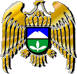 Муниципал учреждениеКъабарты-МалкъарРеспубликаныЭльбрус муниципал районну билимбериу управлениясы